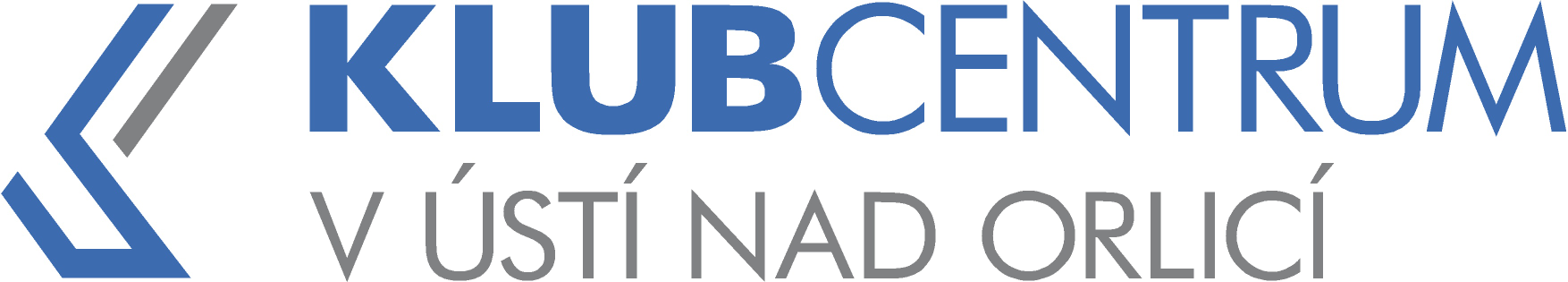 Vyhlašuje TANEČNÍ KURZ PRO MLÁDEŽpod vedenímZdeňka HEJZLARA a Petry NOŽKOVÉKurz tance bude probíhat od září do prosince 2020 v Kulturním domě v Ústí nad Orlicí. První lekce se koná v neděli 20. září 2020 od 14 hodin.  Celkem proběhne 10 lekcí (vždy v neděli 14.00 – 17.00 hod.), prodloužená a věneček. Kurzovné činí 1.400,- Kč. Přihlášku bude možné vyzvednout v kanceláři Klubcentra v Ústí nad Orlicí, Lochmanova 1400, v Informačním centru MěÚ nebo si ji stáhnout na stránkách www.klubcentrum.cz. Vyplněné přihlášky se od 1. června přijímají v kanceláři Klubcentra. Kurzovné se platí hotově při podání přihlášky.KLUBCENTRUM, Lochmanova 1400, 562 01 Ústí nad Orlicítel.: 734 369 413, e-mail: starkova@klubcentrum.cz